Ghana (Q1 – 2016):Outcome1: Up to 2 financeable energy-related NAMAs formulated in the context of national development priorities, including the associated MRV system The NAMA(s) for RE and cooking solutions has been completed. LECB will continue to support sensitization of stakeholders on the NAMA developed in 2015.Outcome2: Ghana NAMAs Investor Guide reviewed and promoted among the business communityThe NAMAs Investor Guide was presented at COP21. The Private Enterprise Federation of Ghana is being engaged to lead promotion activities of the Guide and sensitize the private sector on investment opportunities in climate change mitigation.Outcome3: National system for preparation of GHG inventories strengthened  The Operational Manual for Greenhouse Gas Inventory and the GHG Quality Assurance and Control Plan have been completed. LECB will continue review progress of the ongoing reforms in toward sustainable management of the national system GHG inventory in order to identify areas of the reforms that need special attention. LECB will also continue to organize trainings on GHG inventories for sectoral institutions (public, private and academia).Output 4: National agenda for the setting of national emission ambition established After submitting its Intended Nationally Determined Contribution (INDC) to UNFCCC and participated in the COP21. LECB also facilitated the organization of meetings to make preparations for the signing ceremony of the Paris Agreement in New York. LECB will continue to support the Government of Ghana to develop the NDC and an investment strategy for its implementation, as well as support the ratification process.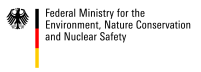 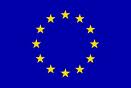 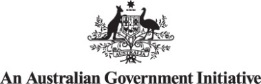 